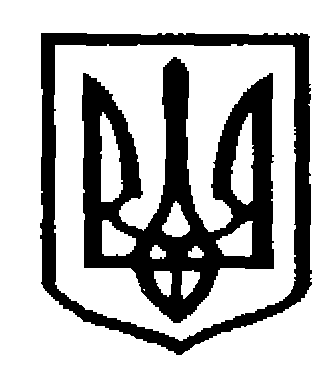 У К Р А Ї Н АЧернівецька міська радаУправлiння  освітивул. Героїв Майдану, 176, м. Чернівці, 58029 тел./факс (0372) 53-30-87E-mail: osvitacv@gmail.com  Код ЄДРПОУ №02147345Щодо затвердження Організаційно-                                                                 методичних вказівок з підготовки                                                                         учасників освітнього процесу                                                                                         до дій у надзвичайних ситуаціях                                                                                                      Управління освіти міської ради для виконання і своєчасного інформування, в межах своїх повноважень, направляє Розпорядження обласної державної адміністрації від 04.02.2022 № 174-р «Про затвердження Організаційно-методичних вказівок з підготовки населення Чернівецької області до дій у надзвичайних ситуаціях на 2022-2023 роки» (додаток 1).         Також надсилаємо вимоги до захисних споруд цивільного захисту, рекомендації щодо визначення об’єктів, придатних до включення до фонду захисних споруд цивільного захисту як найпростіші укриття  (лист ДСНС від 30.08.2017 № 02-12284/162) (додаток 2).         На виконання доручення Чернівецького міського голови від            15.02.2022 року № 109 необхідно в термін до 15:00 17.02.2022р. надати в приймальню управління освіти  АКТ оцінки об'єкта (будівлі, споруди, приміщення) щодо можливості його використання для укриття учасників освітнього процесу, як найпростішого укриття, завірений керівником закладу (додаток 3). Заступник начальника з фінансово-економічних питань управління                                                      Денис КРУГЛЕЦЬКИЙРуслан Федюк, Василь КолодрівськийДодаток 1 УКРАЇНАЧЕРНІВЕЦЬКА ОБЛАСНА ДЕРЖАВНА АДМІНІСТРАЦІЯРОЗПОРЯДЖЕННЯ04 лютого 2022                                                                                  № 174-рПро затвердження Організаційно-
методичних вказівок з підготовки
населення Чернівецької області
до дій у надзвичайних ситуаціях
на 2022-2023 рокиКеруючись частиною першою статті 41 Закону України «Про місцеві   державні адміністрації», пунктом 1 частини другої статті 39, статею 40 Кодексу цивільного захисту України, пунктом 7 Порядку здійснення навчання населення діям у надзвичайних ситуаціях, затвердженого постановою Кабінету Міністрів України від 26 червня 2013 року № 444 (із змінами), наказу Державної служби України з надзвичайних ситуацій від 14 грудня 2021 року № 821 «Про затвердження Організаційно-методичних вказівок з підготовки населення до дій у надзвичайних ситуаціях на 2022-2023 роки», та з метою забезпечення організації навчання населення діям у надзвичайних ситуаціях:Затвердити Організаційно-методичні вказівки з підготовки населення Чернівецької області до дій у надзвичайних ситуаціях на 2022-2023 роки, що додаються.Головам районних державних адміністрацій, сільських, селищних, міських рад, керівникам територіальних органів центральних органів виконавчої влади забезпечити безумовне та своєчасне виконання Організаційно-методичних вказівок з підготовки населення Чернівецької області до дій у надзвичайних ситуаціях на 2022-2023 роки та довести до відома керівників підприємств, установ та організацій Чернівецької області.Визнати таким, що втратило чинність, розпорядження обласної державної адміністрації від 12 березня 2020 року № 223-р «Про затвердження Організаційно - методичних вказівок з підготовки населення Чернівецької області до дій у надзвичайних ситуаціях на 2020-2021 роки».Контроль за виконанням цього розпорядження покласти на заступника голови обласної державної адміністрації з оборонних питань Дмитра Данищука.Голова обласної державної адміністрації                         Сергій ОСАЧУКЗАТВЕРДЖЕНО розпорядження обласної державної адміністрації  04.02.2022 № 174-рОрганізаційно-методичні вказівкиз підготовки населення Чернівецької області до дій у надзвичайних
ситуаціях на 2022-2023 рокиІ.	Загальні положенняОрганізаційно-методичні вказівки з підготовки населення до дій у надзвичайних ситуаціях на 2022-2023 роки (далі - Організаційно-методичні вказівки) підготовлено відповідно до статті 39 Кодексу цивільного захисту України.З метою подальшої реалізації вимог Кодексу цивільного захисту України та створення умов для вдосконалення механізму організації навчання населення діям у надзвичайних ситуаціях, пріоритетними напрямками на 2022-2023 роки пропонується вважати:розвиток системи функціонального навчання керівного складу та фахівців, діяльність яких пов'язана з організацією і здійсненням заходів з питань цивільного захисту, як фактору забезпечення спроможності єдиної державної системи цивільного захисту до дій в умовах загрози чи виникнення надзвичайних ситуацій, зниженню людських, матеріальних і фінансових втрат за їх наслідками;координацію та здійснення спільних дій із забезпечення підготовки органів управління та сил цивільного захисту до дій у разі загрози і виникнення надзвичайних ситуацій, в умовах особливого періоду та терористичного акту шляхом проведення регіональних, місцевих та об’єктових командно-штабних, штабних та спеціальних навчань і тренувань з питань цивільного захисту;створення належних умов для розвитку і забезпечення дієвого функціонування освітньої підсистеми навчання дітей дошкільного віку, учнів та студентів діям у надзвичайних ситуаціях (з питань безпеки життєдіяльності) єдиної державної системи цивільного захисту;укріпленню потенціалу територіальних громад щодо інформування населення про надзвичайні ситуації, у зоні яких або у зоні можливого ураження від яких може опинитися місце їх проживання, засвоєння певних знань та вмінь з акцентом на запобігання можливих ризиків і загроз здоров’ю та життю, як необхідної умови безпечного способу життя;поширення у суспільстві основних засад культури безпеки, формування правильної соціальної позиції щодо власної безпеки, мотивації безпечної поведінки в різних сферах життєдіяльності.Організаційно-методичні вказівки рекомендуються для використання керівниками суб'єктів забезпечення цивільного захисту різного рівня, зокрема,для організації відповідної роботи посадових осіб органів управління та сил цивільного захисту, а також фахівців, діяльність яких пов'язана з організацією і здійсненням заходів з питань цивільного захисту.II. Рекомендації місцевим органам виконавчої влади та органам місцевого самоврядування, підприємствам, установам та організаціям Чернівецької області1. Керівникам ланок територіальної підсистеми єдиної державної системи цивільного захисту Чернівецької області, органів місцевого самоврядування з метою забезпечення навчання з питань цивільного захисту посадових осіб місцевих державних адміністрацій та суб'єктів господарювання, що належать до сфери їх управління, посадових осіб органів місцевого самоврядування та суб'єктів господарювання комунальної власності, а також здійснення підготовки населення до дій у надзвичайних ситуаціях рекомендовано:забезпечити організацію та проведення заходів з підготовки:органів управління територіальної підсистеми та підпорядкованих їм сил цивільного захисту з урахуванням вимог Порядку підготовки до дій за призначенням органів управління та сил цивільного захисту, затвердженого постановою Кабінету Міністрів України від 26 червня 2013 року № 443 (далі - Порядок підготовки до дій за призначенням), плану основних заходів цивільного захисту України на рік, річного плану територіальної підсистеми Чернівецької області та її ланок. Тематику штабних тренувань спрямувати на відпрацювання алгоритму дії щодо приведення у вищий ступінь готовності та виконання завдань цивільного захисту під час реалізації оборонних заходів;територіальних і об’єктових спеціалізованих служб цивільного захисту відповідно до вимог Положення про спеціалізовані служби цивільного захисту, затвердженого постановою Кабінету Міністрів України від 08 липня 2015 року № 469 та Порядку підготовки до дій за призначенням;територіальних і об’єктових формувань цивільного захисту відповідно до вимог Порядку утворення, завдання та функції формувань цивільного захисту, затвердженого постановою Кабінету Міністрів України від 09 жовтня 2013 року № 787 та Порядку підготовки до дій за призначенням.Під час проведення спеціальних тренувань з формуваннями провести рекогносцировку місць розгортання та зосередження територіальних (регіонального та місцевого рівня) формувань цивільного захисту, визначених для виконання завдань в особливий період, та об’єкти, на які буде зосереджено основі зусилля таких сил;керівного складу та фахівців, діяльність яких пов'язана з організацією і здійсненням заходів з питань цивільного захисту, місцевих державних адміністрацій, органів місцевого самоврядування, підприємств, установ та організацій, що належать до сфери їх управління, шляхом проходження функціонального  навчання у Навчально-методичному центрі цивільного захисту та безпеки життєдіяльності Чернівецької області;організувати та забезпечити умови для проходження:одноденних навчальних зборів з керівниками підрозділів (фахівцями) з питань цивільного захисту органів місцевого самоврядування на базі Чернівецьких територіальних курсів цивільного захисту та безпеки життєдіяльності (навчально-консультаційних пунктів) з питань реалізації заходів захисту населення і територій від надзвичайних ситуацій у мирний час та в особливий період відповідно до плану основних заходів на 2022 рік та 2023 рік;курсів підвищення кваліфікації за спеціальністю «Цивільна безпека» для фахівців з питань цивільного захисту місцевих органів виконавчої влади і органів місцевого самоврядування на базі Навчально-методичного центру цивільного захисту та безпеки життєдіяльності Чернівецької області або інших закладів освіти, що мають ліцензію для провадження діяльності з надання такої освітньої послуги;спланувати, затвердити план проведення і склад тих для кого здійснюється показ (з числа фахівців з питань цивільного захисту районних держадміністрацій і виконавчих органів територіальних громад) та організувати у 2022-2023 роках згідно з вимогами Порядку проведення СОН (СОТ) проведення показових спеціальних об’єктових навчань з питань цивільного захисту на базі одного з підприємств, що входить до складу однієї із ланок територіальної підсистеми єдиної державної системи цивільного захисту Чернівецької області;скласти, на підставі узгоджених графіків проведення спеціальних об’єктових навчань і тренувань на суб’єктах господарювання та затвердити плани-графіки проведення практичної підготовки осіб керівного складу і фахівців, діяльність яких пов'язана з організацією і здійсненням заходів цивільного захисту на рік згідно з вимогами Порядку проведення СОН (СОТ) та забезпечити їх виконання;організувати контроль здійснення практичної підготовки під час проведення спеціальних об’єктових навчань і тренувань з питань цивільного захисту на підприємствах, в установах та організаціях, що належать до сфери управління, згідно з вимогами Порядку проведення СОН (СОТ);передбачити у період проведення в адміністративно-територіальних одиницях командно-штабних навчань з органами управління та силами цивільного захисту проведення суб'єктами господарювання не менше ніж 30 відсотків запланованої у поточному році кількості спеціальних об’єктових навчань і тренувань з питань цивільного захисту;скласти та подати в установлений термін заявки на функціональне навчання за державним замовленням на плановий рік на підставі потреби у навчанні, використовуючи результати обліку осіб на території відповідної адміністративно-територіальної одиниці, які зобов'язані проходити функціональне навчання, та періодичності проходження функціонального навчання окремих категорій осіб, зазначеної у додатку 1 до Порядку функціонального навчання;організувати розроблення і затвердити:організаційно-методичні вказівки щодо навчання працівників і  непрацюючого населення діям у надзвичайних ситуаціях та організовувати контроль за їх виконанням;положення про організацію роботи консультаційних пунктів при місцевих органах виконавчої влади та органах місцевого самоврядування згідно з вимогами Порядку навчання населення;забезпечити:інформування населення про надзвичайні ситуації, у зоні яких або у зоні можливого ураження від яких може опинитися місце проживання громадян, а також про способи захисту від впливу небезпечних факторів, викликаних такими ситуаціями;доведення до населення, враховуючи ускладнення воєнно-політичної обстановки в державі, порядку дій у випадку застосування противником засобів ураження, проведення евакуаційних заходів, оприлюднення інформації про місця розташування та стан готовності захисних споруд цивільного захисту та інших споруд, призначених для укриття всіх верст населення;підготовку та видання навчальних, навчально-наочних посібників, розповсюдження інформаційних матеріалів, буклетів, пам’яток, листівок інших друкованих відео- та аудіоматеріалів. Кожна людина має чітко усвідомлювати свої дії у надзвичайних ситуаціях та ту допомогу на яку вона може розраховувати за таких умов;діяльність консультаційних пунктів при органах місцевого самоврядування, особливо в частині створення умов для оволодіння громадянами навичками користування найбільш поширеними засобами захисту і надання допомоги постраждалому у невідкладному стані;запровадження постійних рубрик у засобах масової інформації, зокрема друкованих, а також за допомогою інформаційно-комунікаційних технологій, аудіовізуальних та інтерактивних засобів та соціальної реклами;подання звітності з питань навчання населення діям у надзвичайних ситуаціях відповідно до Примірного табеля термінових та строкових донесень з питань цивільного захисту, затвердженого наказом Державної служби України з надзвичайних ситуацій від 11 жовтня 2014 року № 578 (далі - Табеля термінових донесень);спланувати проведення з керівним складом територіальної підсистеми та керівництвом підпорядкованих підприємств, установ та організацій підбиття підсумків з виконання основних заходів з навчання працівників діям у надзвичайних ситуаціях за окремий плановий період і визначення завдань на наступний плановий період.З метою участі представників апарату Державної служби України з надзвичайних ситуацій у зазначеному заході, строки проведення його завчасно подати до Департаменту організації заходів цивільного захисту Державної служби України з надзвичайних ситуацій.Керівникам підприємств, установ та організацій з метою здійснення навчання працівників з питань цивільного захисту, зокрема правилам техногенної та пожежної безпеки, рекомендується:здійснити відповідно до вимог статті 20 Кодексу цивільного захистуУкраїни навчання:Працівників з числа осіб керівного складу та фахівців визначених додатком 1 до Порядку функціонального навчання у Навчально-методичному центрі цивільного захисту та безпеки життєдіяльності Чернівецької області та після його проходження відповідні відомості про навчання з питань цивільного захисту внести до реєстру застрахованих осіб Державного реєстру загальнообов’язкового державного соціального страхування;утворити навчальні групи та здійснити навчання працівників діям у надзвичайних ситуаціях шляхом курсового та індивідуального навчання за Програмою загальної підготовки працівників до дій у надзвичайних ситуаціях, затвердженою наказом Державної служби України з надзвичайних ситуацій від 06 червня 2014 року № 310;затвердити програми спеціальної підготовки працівників, що входять до складу спеціалізованих служб і формувань цивільного захисту, та забезпечити проведення з ними занять безпосередньо на підприємствах, в установах та організаціях або на договірній основі у Навчально-методичному центрі цивільного захисту та безпеки життєдіяльності Чернівецької області. Особливу увагу зосередити на порядку приведення у готовність спеціалізованих служб і формувань цивільного захисту до дій у складі угрупування сил цивільного захисту, визначених для виконання завдань в особливий період;провести з призначеними відповідальними особами з обслуговування фонду захисних споруд тренування щодо порядку дій із підготовкою таких споруд до укриття населення (укомплектування запасами матеріалів, обладнання, інструменту та засобами, необхідними для приведення у готовність захисних споруд), у тому числі осіб з інвалідністю та інших маломобільних груп населення;організувати, відповідно до Порядку затвердження програм навчання та інструктажів з питань пожежної безпеки, організації та контролю за їх виконанням затвердженого наказом Міністерства внутрішніх справ України від 05 грудня 2019 року № 1021, зареєстрованим у Міністерстві юстиції України 03 лютого 2020 року за № 108/34391, проведення під час прийняття на роботу і за місцем праці інструктажів працівників з питань пожежної безпеки, цивільного захисту та дій у надзвичайних ситуаціях розроблених на підставі програм підготовки працівників та чинних на підприємстві, в установі та організації правил, інструкцій, планів реагування на надзвичайні ситуації, інших нормативно-правових актів з питань цивільного захисту, техногенної та пожежної безпеки;визначити порядок проведення з працівниками занять з пожежно- технічного мінімуму з призначенням відповідальних за їх проведення з урахуванням вимог Правил пожежної безпеки в Україні, затверджених наказом Міністерства внутрішніх справ України від 30 грудня 2014 року № 1417, зареєстрованим у Міністерстві юстиції України 5 березня 2015 року за № 252/26697; (Для закладів освіти також наказ МОН від 15.08.2016 № 974);забезпечити проходження особами, які залучаються до проведення безпосередньо на підприємствах, в установах та організаціях інструктажів інавчання з питань цивільного захисту, пожежної та техногенної безпеки спеціальної підготовки у Навчально-методичному центрі цивільного захисту та безпеки життєдіяльності Чернівецької області;	2) організувати та здійснити відповідно до вимог статті 20 Кодексу цивільного захисту України проведення об’єктових навчань і тренувань з питань цивільного захисту:скласти та погодити з Головним управлінням Державної служби України з надзвичайних ситуацій у Чернівецькій області і районними державними адміністраціями або органом місцевого самоврядування графік проведення спеціальних об’єктових навчань і тренувань з питань цивільного захисту на підприємстві, в установі, організації на рік (2022 рік та 2023 рік);розробити та затвердити згідно з Порядком проведення СОН (СОТ) плани проведення спеціальних об’єктових навчань з питань цивільного захисту, спеціальних об’єктових тренувань спеціалізованих служб і формувань цивільного захисту, об’єктових тренувань з питань цивільного захисту у закладах освіти;забезпечити проведення Навчально-методичним центром цивільного захисту та безпеки життєдіяльності Чернівецької області інструкторсько- методичних занять з керівництвом спеціальних об’єктових навчань з питань цивільного захисту на суб’єктах господарювання, віднесених до однієї із категорій цивільного захисту або тих, хто продовжує виробничу діяльність в особливий період чи має в користуванні хоча б один об’єкт підвищеної небезпеки;провести засідання об’єктових комісій із залученням представників Головного управління Державної служби України з надзвичайних ситуацій у Чернівецькій області з оцінки готовності (допуску) персоналу до проведення спеціальних об’єктових навчань з питань цивільного захисту;відпрацювати практичні дії персоналу, застосовуючи засоби оповіщення, колективного та індивідуального захисту, у режимах підвищеної готовності, надзвичайної ситуації та воєнного стану, підтримання стійкості функціонування до, під час і після настання надзвичайної ситуації. За отриманими результатами внести необхідні уточнення та зміни до планів реагування на надзвичайні ситуації та цивільного захисту на особливий період;практичну підготовку персоналу та проведених спеціальних об’єктових навчань і тренувань з питань цивільного захисту;подання до районної державної адміністрації (органу місцевого самоврядування) та Головного управління Державної служби України з надзвичайних ситуацій у Чернівецькій області звіту за результатами проведених спеціальних об’єктових навчань і тренувань;	3) забезпечити:проходження посадовими особами навчання з питань пожежної безпеки за програмами навчання з питань пожежної безпеки з урахуванням вимог Порядку навчання населення (Перелік підприємств, установ та організацій України, які проводять навчання з питань пожежної безпеки оприлюднений на офіційному сайті Державної служби України з надзвичайних ситуацій);ведення документації з питань організації навчання працюючого населення (переліки навчальних груп, осіб керівного складу і фахівців, які підлягають у поточному році навчанню у сфері цивільного захисту, та посадових осіб, які проходять навчання та перевірку знань з питань пожежної безпеки, робочі навчальні плани і програми, розклади занять, графіки консультацій, журнали навчання, плани підготовки і проведення спеціальних об'єктових навчань і тренувань тощо);	4) вжити заходів щодо удосконалення матеріально-технічної бази з підготовки працівників до дій у надзвичайних ситуаціях шляхом виділення ділянок, споруд, приміщень для обладнання в них навчальних ділянок, пунктів, класів тощо;	5) обладнати (оновити) в кожному окремо розташованому структурному підрозділі підприємства, установи та організації інформаційно-довідковий куточок з питань цивільного захисту та забезпечити його наповнення навчальними і наочними посібниками, передбаченими загальною програмою підготовки працівників до дій у надзвичайних ситуаціях, інформаційними стендами з доведення основних заходів, що виконуються підприємством, установою, організацією відповідно до об'єктового плану реагування на надзвичайні ситуації;	6) керівникам закладів вищої освіти забезпечити відповідно до вимог статті 41 Кодексу цивільного захисту України організацію та впровадження навчальних планів і програм обов’язкових навчальних дисциплін з питань цивільного захисту та правил пожежної безпеки спрямованих згідно Порядку навчання населення на формування у здобувачів першого (бакалаврського) рівня вищої освіти компетентностей щодо забезпечення необхідного рівня безпеки у надзвичайних ситуаціях відповідно до майбутнього профілю роботи, галузевих норм і правил та другого (магістерського) рівня вищої освіти поглиблених знань, умінь і навичок за обраною спеціальністю (чи спеціалізацією) з планування та управління заходами цивільного захисту.З метою відпрацювання дій у разі виникнення надзвичайних ситуацій з учасниками освітнього процесу провести у 2022 та 2023 роках об’єктові тренування з питань цивільного захисту.III. Рекомендації Головному управлінню Державної служби України з надзвичайних ситуацій у Чернівецькій області, Навчально-методичному центру цивільного захисту та безпеки життєдіяльності Чернівецької областіНачальнику Головного управління Державної служби України з надзвичайних ситуацій у Чернівецькій області з метою ефективної організації навчання населення щодо дій у надзвичайних ситуаціях рекомендовано:здійснити заходи з підготовки та проведення командно-штабних навчань з органами управління та силами цивільного захисту територіальної підсистеми єдиної державної системи цивільного захисту Чернівецької області, передбачених планом основних заходів цивільного захисту України;організувати та здійснити заходи, спрямовані на забезпечення готовності органів управління та сил цивільного захисту передбачених планами основних заходів цивільного захисту територіальної підсистеми єдиної державної системи цивільного захисту Чернівецької області та її ланок, а саме:забезпечити розробку документів з підготовки, проведення та обліку командно-штабних навчань з органами управління і силами цивільного захисту ланок територіальної підсистеми, підготовку до навчання працівників призначених до складу штабу керівництва, посередницького апарату та спеціальних груп, персоналу адміністрацій суб’єктів господарювання в управлінні яких перебувають об’єкти підвищеної небезпеки, соціально важливі об’єкти та об’єкти з масовим перебуванням людей;забезпечити розробку документів з підготовки, проведення та обліку спільних штабних тренувань з органами управління цивільного захисту територіальної підсистеми, у тому числі з відпрацювання алгоритму дій у разі виникнення масової внутрішньої міграції населення у зв’язку з посиленням загрози виникнення збройного конфлікту та можливого збільшення числа внутрішньо переміщених осіб;здійснити методичне керівництво та облік проведення спільних штабних тренувань з органами управління цивільного захисту ланок територіальної підсистеми, а також роздільних штабних тренувань з органами управління цивільного захисту;забезпечити методичне керівництво та ведення обліку проведених спеціальних навчань (тренувань) регіональних спеціалізованих служб цивільного захисту, а також територіальних формувань цивільного захисту на регіональному та місцевому рівнях;розробити та в установленому порядку затвердити план проведення у 2022 році показового спеціального об’єктового навчання з питань цивільного захисту для фахівців з питань цивільного захисту районних держадміністрацій і виконавчих органів територіальних громад на базі одного з підприємств, що входить до складу однієї із ланок територіальної підсистеми єдиної державної системи цивільного захисту Чернівецькій області.З метою залучення до проведення показового спеціального об’єктового навчання з питань цивільного захисту представників апарату Головного управління Державної служби України з надзвичайних ситуацій у Чернівецькій області, строки проведення такого навчання завчасно подати до Департаменту організації заходів цивільного захисту Державної служби України з надзвичайних ситуацій;здійснити методичне керівництво практичною підготовкою працівників під час проведення та облік проведених спеціальних об'єктових навчань і тренувань з питань цивільного захисту:погодити графіки проведення спеціальних об'єктових навчань і тренувань з питань цивільного захисту на підприємствах, в установах, організаціях у 2022 та у 2023 роках відповідно до вимог Порядку навчання населення;забезпечити згідно з Порядком проведення СОН (СОТ) участь представників пожежно-рятувального підрозділу (Головного управлінняДержавної служби України з надзвичайних ситуацій у Чернівецькій області) у роботі комісій підприємств, установ, організацій з оцінки готовності (допуску) персоналу до проведення спеціальних об’єктових навчань;здійснити збір від керівників підприємств, установ та організацій відповідної адміністративно-територіальної одиниці звітів про організацію підготовки та проведення спеціальних об’єктових навчань і тренувань з питань цивільного захисту їх узагальнення та зберігання, підготувати пропозиції щодо удосконалення цих заходів у наступному році;здійснити облік проведених спеціальних об’єктових навчань і тренувань з питань цивільного захисту на підприємствах, в установах та організаціях відповідної адміністративно-територіальної одиниці;	5)організувати державний нагляд (контроль) за:дотриманням періодичності проходження навчання керівним складом та фахівцями, діяльність яких пов’язана з організацією і здійсненням заходів з питань цивільного захисту;проходженням особами, які залучаються до проведення навчання та інструктажів з питань цивільного захисту, пожежної безпеки та дій у надзвичайних ситуаціях, спеціальної підготовки у Навчально-методичному центрі цивільного захисту та безпеки життєдіяльності Чернівецької області;	6) організувати роботу з вивчення стану організації та здійснення навчання населення до дій у надзвичайних ситуаціях шляхом:оцінки знань з питань цивільного захисту та пожежної безпеки посадових осіб місцевих органів виконавчої влади, органів місцевого самоврядування, територіальних органів міністерств та інших центральних органів виконавчої влади під час проведення командно-штабних навчань (тренувань) з органами управління і силами цивільного захисту;оцінки готовності (допуску) персоналу підприємств, установ та організацій до проведення спеціальних об’єктових навчань з питань цивільного захисту;вибіркового оцінювання знань (тестування) з питань цивільного захисту працівників суб'єктів господарювання незалежно від форми власності в обсязі програм підготовки до дій у надзвичайних ситуацій під час проведення заходів з державного нагляду (контролю);участі в тренуваннях з учасниками освітнього процесу у закладах дошкільної, загальної середньої та професійно-технічної освіти відповідної адміністративно-територіальної одиниці під час проведення Тижнів безпеки дитини та Днів цивільного захисту згідно зі зведеними планами-графіками проведення цих заходів, що розробляються відповідними територіальними органами управління освітою;організації контролю за обладнанням на підприємствах, в установах та організаціях інформаційно-довідкових куточків і перевірки відповідності їх тематичного наповнення плануючими документами з цивільного захисту;	7) організувати взаємодію з Навчально-методичним центром цивільного захисту та безпеки життєдіяльності Чернівецької області згідно з пунктом 6 Типового положення про територіальні курси цивільного захисту та безпеки життєдіяльності, навчально-методичні центри цивільного захисту та безпеки життєдіяльності, затвердженого наказом Міністерства внутрішніх справ України від 16 жовтня 2018 року № 835, зареєстрованим у Міністерстві юстиції України 05 листопада 2018 року за № 1256/32708;	8) забезпечити контроль виконання планів і програм Навчально- методичним центром цивільного захисту та безпеки життєдіяльності Чернівецької області, а також підприємствами, установами, організаціями області, які в установленому порядку проводять навчання посадових осіб з питань пожежної безпеки;	9) забезпечити розміщення на об’єктах з масовим перебуванням людей (автовокзалах, залізничних вокзалах, закладах освіти, культури, медичних установ) плакатів, листівок, текстів застережень щодо необхідності дотримання населенням правил пожежної безпеки та безпеки життєдіяльності у житловому секторі;10) брати активну участь у підбитті підсумків роботи керівного складу територіальної підсистеми та її ланок з виконання основних заходів з навчання працівників діям у надзвичайних ситуаціях за окремий плановий період і визначення пріоритетних завдань на наступний плановий період;11) звітувати про виконану роботу з питань навчання населення діям у надзвичайних ситуаціях згідно з вимогами Табеля термінових донесень.Начальнику Навчально-методичного центру цивільного захисту та безпеки життєдіяльності Чернівецької області з метою організації та навчально- методичного забезпечення навчання керівного складу органів управління цивільного захисту та населення діям у надзвичайних ситуаціях рекомендовано:на підставі затверджених програм функціонального навчання, визначеного Розподілу категорій осіб керівного складу і фахівців для проходження ними функціонального навчання у навчально-методичних центрах на 2022-2023 роки організувати навчання за робочими навчальними програмами, передбачивши наступну його тривалість:для слухачів з числа керівників місцевих органів виконавчої влади, органів місцевого самоврядування та їх заступників, керівників структурних підрозділів місцевих органів виконавчої влади та органів місцевого самоврядування від 40 до 45 годин;для слухачів з числа посадових осіб, на яких покладено обов’язки з питань цивільного захисту (за відсутності окремої штатної одиниці) від 32 до 36 годин;для слухачів з числа керівників суб'єктів господарювання та їх заступників, залежно від чисельності працюючих та категорії за заходами цивільного захисту такого суб'єкта від 24 до 27 годин;з іншими категоріями осіб керівного складу та фахівцями до 18 годин.	В межах наведеного часу організовувати освітній процес згідно з Положенням про організацію навчального процесу з функціонального навчання, затвердженим наказом Міністерства внутрішніх справ України від 21 жовтня 2014 року № 1112, зареєстрованим в Міністерстві юстиції України 05 листопада 2014 року за № 1398/26175 (зі змінами), застосовуючи основну форму навчання з відривом від виробництва та виїзну за контрактами, а також залежно від епідеміологічної ситуації за змішаною формою навчання поєднуючи традиційне навчання (навчальні заняття, індивідуальні завдання, самостійна робота), онлайн навчання та самостійне навчання з послідуючим корегуванням режиму роботи, чисельності слухачів у навчальних групах та тривалості проведення занять;	2) комплектування навчальних груп (за державним замовленням від 15 до 20 слухачів, за контрактом від 10 до 15 слухачів) здійснювати відповідно до планів комплектування із урахуванням таких обсягів навчального навантаження з функціонального навчання для відповідних категорій працівників Навчально-методичного центру цивільного захисту та безпеки життєдіяльності Чернівецької області:начальник Навчально-методичного центру цивільного захисту та безпеки життєдіяльності Чернівецької області та його заступник з навчально- виробничої роботи - до 180 навчальних годин на рік;завідувач територіальних курсів та його заступник (за наявності), завідувач навчально-консультаційного пункту, майстер виробничого навчання - до 240 навчальних годин на рік;викладач-методист - від 360 до 540 навчальних годин на рік;викладач - не менше ніж 600 навчальних годин на рік (на одну ставку викладача), але не більше ніж 750 навчальних годин на рік (з урахуванням фактичного часу на проведення групових занять з посадовими особами, які беруть участь у командно-штабних навчаннях з органами управління цивільного захисту);3) погодити із суб'єктами господарювання графіки використання закріпленої за Навчально-методичним центром цивільного захисту та безпеки життєдіяльності Чернівецької області навчально-виробничої бази цих суб'єктів господарювання для проведення практичних занять зі слухачами;4) проаналізувати стан виконання державного замовлення з навчання керівного складу та фахівців, діяльність яких пов'язана з організацією та здійсненням заходів цивільного захисту у попередньому році, та подати у встановлені терміни пропозиції щодо обсягів державного замовлення на наступний рік;5) спланувати та провести в адміністративно-територіальних одиницях, де передбачено проведення командно-штабних навчань з органами управління та силами цивільного захисту територіальної підсистеми єдиної державної системи цивільного захисту Чернівецької області та її ланками, групові заняття з посадовими особами місцевих органів виконавчої влади, органів місцевого самоврядування, Головним управлінням Державної служби України з надзвичайних ситуацій у Чернівецькій області до початку проведення таких командно-штабних навчань; 							6) спільно з Головним управлінням Державної служби України з надзвичайних ситуацій у Чернівецькій області розробити та подати на затвердження в установленому порядку плани-графіки проведення практичної підготовки осіб керівного складу і фахівців, діяльність яких пов'язана з організацією і здійсненням заходів цивільного захисту на підприємствах, установах, організаціях відповідної адміністративно-територіальної одиниці;7) підготувати та провести згідно із затвердженими планами-графіками практичної підготовки інструкторсько-методичні заняття та інструктажі на підприємствах, в установах та організаціях у межах відповідних адміністративно-територіальних одиниць.Перелік навчально-виробничих завдань у планах проведення інструкторсько-методичних занять та строки їх проведення узгодити із замовниками, враховуючи такі показники тривалості робочого часу, який витрачається працівниками Навчально-методичного центру цивільного захисту та безпеки життєдіяльності Чернівецької області на виконання індивідуального навантаження з проведення таких занять та інструктажів:32 години на одне спеціальне об'єктове навчання суб’єкту господарювання, який віднесено до категорії цивільного захисту або за умови продовження ним виробничої діяльності в особливий період чи експлуатації хоча б одного об’єкта підвищеної небезпеки;24 години на одне спеціальне тренування територіальної спеціалізованої служби цивільного захисту регіонального рівня підпорядкування;16 годин на одне спеціальне тренування територіального формування цивільного захисту обласного, міського (міст обласного значення) підпорядкування або об'єктове тренування закладу вищої освіти;8 годин на показовий День цивільного захисту або показовий Тиждень безпеки дитини на базі одного із закладів загальної середньої або дошкільної освіти міста обласного (районного) значення.Для інших суб’єктів господарювання створити зручні і доступні умови для отримання керівництвом навчання (тренування) планових консультацій, роз'яснень або іншої послуги відповідно до запита підприємства, установи, організації, видання методичних рекомендацій, оформлення зразків документів, тематичних папок тощо;	8) забезпечити:проведення на базі Чернівецьких територіальних курсів цивільного захисту та безпеки життєдіяльності (навчально-консультаційних пунктів) одноденних навчальних зборів із фахівцями з питань цивільного захисту органів місцевого самоврядування щодо реалізації заходів захисту населення і територій від надзвичайних ситуацій у мирний час та в особливий період відповідно до планів основних заходів на 2022 рік. Для забезпечення участі працівників Головного управління Державної служби України з надзвичайних ситуацій у Чернівецькій області у зборах, плани та строки їх проведення завчасно подавати до Департаменту організації заходів цивільного захисту Державної служби України з надзвичайних ситуацій;надання освітніх послуг з підвищення кваліфікації за спеціальністю «Цивільна безпека» для фахівців з питань цивільного захисту місцевих органів виконавчої влади та органів місцевого самоврядування;	надання в установленому порядку послуг з навчання посадових осіб з питань пожежної безпеки;проходження спеціальної підготовки особами, які залучаються підприємствами, установами та організаціями до проведення навчання та перевірки знань посадових осіб з питань пожежної безпеки, спеціального навчання (пожежно-технічного мінімуму) та перевірки знань працівників зайнятих на роботі з підвищеною пожежною небезпекою, призначені керівниками навчальних груп з проведення занять за програмою загальної підготовки працівників до дій у надзвичайних ситуаціях, а також проводять інструктажі з питань цивільного захисту, пожежної безпеки та дій у надзвичайних ситуаціях;проходження (за наявності плану проведення навчальних зборів у Головному управлінні Державної служби України з надзвичайних ситуацій у Чернівецькій області) особами, які уклали контракти про перебування у резерві служби цивільного захисту, курсу базової підготовки за посадами та обраними спеціальностями у складі органів управління;безпосередню участь у щорічних заходах здійснення контролю та моніторингу якості підготовки з питань навчання діям у надзвичайних ситуаціях у закладах освіти та Навчально-методичному центрі цивільного захисту та безпеки життєдіяльності Чернівецької області відповідно до планів основних заходів цивільного захисту на відповідний рік;методичний супровід видання місцевими органами виконавчої влади та органами місцевого самоврядування навчальних, навчально-наочних посібників, брошур, розповсюдження ними інформаційних матеріалів, буклетів тощо з питань навчання населення діям у надзвичайних ситуаціях;9) надавати консультаційну, аналітичну, методичну та іншу кваліфіковану підтримку підприємствам, установам, організаціям з питань планування діяльності з цивільного захисту, зокрема щодо уточнення планів цивільного захисту на особливий період, коригування заходів щодо приведення у вищий ступінь готовності до дій за призначенням створених суб’єктами господарювання органів управління та сил цивільного захисту, а також щодо організації та здійснення навчання населення діям у надзвичайних, аварійних ситуаціях та в умовах терористичного акту;10) надати практичну допомогу підприємствам, установам, організаціям у забезпеченні навчальними посібниками керівників навчальних груп з проведення занять за програмою загальної підготовки працівників до дій у надзвичайних ситуаціях;11) здійснювати взаємодію з Головним управлінням Державної служби України з надзвичайних ситуацій у Чернівецькій області за напрямами, передбаченими пунктом 6 Типового положення про територіальні курси цивільного захисту та безпеки життєдіяльності, навчально- методичні центри цивільного захисту та безпеки життєдіяльності, затвердженого наказом Міністерства внутрішніх справ України від 16 жовтня 2018 року № 835, зареєстрованим у- Міністерстві юстиції України 05 листопада 2018 року за № 1256/32708;12) надати практичну допомогу відповідальним особам за роботу консультаційних пунктів з питань цивільного захисту створених при органах місцевого самоврядування у відпрацюванні ними організаційної, плануючої, облікової, звітної документації, відбору плакатів, літератури, складанні пам'яток, листівок та іншої інформації для населення, забезпеченні посібниками для самостійного вивчення громадянами способів захисту і самопомочі у надзвичайних ситуаціях за Програмою навчання непрацюючого населення діям у надзвичайних ситуаціях, виконанні робіт з розроблення оригінал-макетів стендів інформаційно-довідкових куточків з питань цивільного захисту;13) надати методичну допомогу територіальним органам управління освітою та базовим закладам освіти з організації і проведення Днів цивільного захисту та Тижнів безпеки дитини;14) підвищити ефективність методичних заходів з удосконалення педагогічної майстерності кадрів, зокрема шляхом участі працівників Чернівецьких територіальних курсів цивільного захисту та безпеки життєдіяльності і навчально-консультаційних пунктів у проведенні показових спеціальних навчань з питань цивільного захисту згідно з планами основних заходів цивільного захисту територіальної підсистеми та її ланок на рік;15) передбачити під час проведення Днів професійної майстерності ознайомлення майстрів виробничого навчання, завідувача територіальних курсів та навчально-консультаційних пунктів з позитивним досвідом роботи з підготовки та проведення на суб'єктах господарювання спеціальних об'єктових навчань та тренувань. Для забезпечення участі працівників Головного управління Державної служби України з надзвичайних ситуацій у Чернівецькій області у Днях професійної майстерності, плани та строки проведення цих заходів завчасно подавати до Департаменту організації заходів цивільного захисту Державної служби України з надзвичайних ситуацій;16) звітувати про виконану роботу з питань навчання населення діям у надзвичайних ситуаціях згідно з вимогами Табеля термінових донесень, та встановлених форм звітності про діяльність навчально-методичних центрів сфери цивільного захисту.Олексій ГАЙДАЙДодаток 2ВИМОГИ
до  захисних споруд цивільногоСховище.Герметична захисна споруда, забезпечена спеціальним інженерним обладнанням та системами життєзабезпечення:- герметичні та герметичнозахисні двері, віконниці; - противибухові пристрої; - фільтровентиляція; - стаціонарне та аварійне живлення (дизельелектростанція); - санітарно-технічні прилади (душ, умивальник, туалет). Автономність – 48 годин.Укривається: Персонал найбільш важливих об'єктів економіки (АЕС, оборонні підприємства та підприємства, що забезпечують життєдіяльність великих міст, заклади охорони здоров'я).Забезпечує: захист від: засобів масового ураження (ядерної, хімічної, біологічної, бактеріологічної зброї тощо) звичайної зброї (стрілецької, артилерійської, авіаційних бомб, гранат тощо).Протирадіаційне укриття (ПРУ)Негерметична захисна споруда, обмежено забезпечена спеціальним інженерним обладнанням:- двері (звичайні, посилені); - вентиляція (до 50 осіб – природна, більше – з механічним спонуканням);	- стаціонарне електроживлення;- якщо більше ніж на 20 осіб каналізація та водопровід, менше – баки з питною водою та виносна тара для нечистот. Фактично спеціально облаштоване підвальне приміщення.Укриваються: всі категорії населення обов'язково – у зонах можливого радіоактивного забруднення навколо АЕС.Забезпечує: захист від: іонізуючого (радіоактивного) випромінювання (у разі радіаційних аварій звичайної зброї (стрілецької, артилерійської, авіаційних бомб, гранат тощо).Споруда подвійного призначення (СПП)Споруда подвійного призначення (наземна або підземна споруда, що може бути використана за основним функціональним призначенням і для захисту населення).Насамперед використовується за основним функціональним призначенням: Підземні  станції метрополітену, автостоянки, паркінги, гаражі, торговельні центри тощо. Має захисні властивості захисних споруд цивільного захисту (сховищ або ПРУ).Укриваються: відповідні категорії населення.Забезпечує: захист від  відповідних негативних чинників, передбачених для сховищ та ПРУ.Найпростіші укриттяПриміщення у підвальному або цокольному поверсі, шахтні виробки, печери та інші природні пустоти,  фортифікаційні споруди. Вимоги до захисних властивостей не унормовано. Мають бути забезпечені (наказ МВС від 09.07.2018 № 579): - місцями для сидіння (лежання); - ємностями з питною та технічною водою (за відсутності централізованого водопостачання); - контейнерами для зберігання продуктів харчування; - виносними баками для нечистот, що щільно закриваються (для неканалізованих приміщень); - резервним штучним освітленням (електричними та гасовими ліхтарями тощо); - первинними засобами пожежогасіння; - засобами надання медичної допомоги; - засобами зв'язку та оповіщення (телефоном, радіостанцією, радіоприймачем); - шанцевим інструментом.Знижує: комбіноване ураження людей від небезпечних чинників надзвичайних ситуацій та дії засобів ураження в особливий період, вторинних чинників застосування ядерної зброї (світлового опромінення та повітряної ударної хвилі – частково),  звичайної зброї (стрілецької, артилерійської, авіаційних бомб, гранат тощо) – частково.Укриваються: всі категорії населення (у разі відсутності захисних споруд).Утримання ЗСЦЗ у готовності до використання за призначенням здійснюється їх балансоутримувачами (суб'єктами господарювання, що утримують ЗСЦЗ на балансі) за рахунок власних коштів.РЕКОМЕНДАЦІЇщодо визначення об’єктів, придатних до включення до фонду захисних споруд цивільного захисту як найпростіші укриття(лист ДСНС від 30.08.2017 № 02-12284/162)1. У цих Рекомендаціях надано роз’яснення щодо можливості включення до фонду захисних споруд цивільного захисту (далі – фонд захисних споруд) і використання для укриття працівників (персоналу) та інших категорій населення (далі – населення) будівель, споруд та приміщень різного призначення (далі – об’єкти), що експлуатуються, як найпростіших укриттів, а також забезпечення їх необхідним обладнанням та інвентарем. 2. Перелік об’єктів, що підлягають обстеженню (огляду, оцінці) для встановлення можливості їх використання для укриття населення як найпростіших укриттів (далі – огляд) визначено пунктом  7 Порядку створення,   утримання  фонду захисних споруд цивільного захисту та їх обліку, затвердженого постановою Кабінету  Міністрів України від 10.03. 2017  № 138. Огляду та включенню до фонду захисних споруд як найпростіших укриттів у першу чергу підлягають об’єкти державної та комунальної форми власності. 3. У разі неможливості або недоцільності використання для укриття населення усього об’єкта як найпростішого укриття може бути прийнято рішення щодо включення до фонду захисних споруд його окремої частини (приміщення). 4. Під час огляду об’єктів рекомендовано враховувати вимоги щодо забезпечення захисту населення від таких небезпечних чинників надзвичайних ситуацій: - зовнішнього іонізуючого випромінювання; - дії повітряної ударної хвилі при застосуванні звичайних засобів ураження та побічної дії сучасної зброї масового ураження; - дії звичайних засобів ураження (стрілецької зброї, уламків ручних гранат, артилерійських боєприпасів та авіаційних бомб); - негативного впливу від інших будівель, споруд, інженерних мереж, руйнування (аварії) на яких може призвести до травмування або загибелі населення, що підлягає укриттю.  5. З метою забезпечення захисту населення від небезпечних чинників надзвичайних ситуацій та організації його життєзабезпечення об’єкти мають відповідати таким основним вимогам: 1) розміщуються у підвальному (підземному), цокольному або першому поверхах; 2) розташовуються близько від місць перебування (роботи, проживання) населення, яке підлягає укриттю, а саме на відстанях, що забезпечують прибуття населення до захисної споруди впродовж 1 – 3 хвилин від отримання повідомлення про небезпеку (не більше 500 м); 3) не розміщуються поруч з великими резервуарами із небезпечними хімічними, легкозаймистими, горючими та вибухонебезпечними речовинами, водопровідними та каналізаційними магістралями, руйнування яких може призвести до травмування або загибелі населення, яке підлягає укриттю; 4) не зазнають негативного впливу ґрунтових, поверхневих, технологічних або стічних вод; 5) забезпеченість електроживленням, штучним освітленням, системами водопроводу та каналізації. За відсутності в об’єктах водопостачання і каналізації вони повинні мати окремі приміщення для встановлення виносних баків для нечистот; 6) не мають великих отворів у зовнішніх огороджувальних конструкціях, наявні отвори (крім дверних) забезпечують можливість їх закладки (мішками з піском або ґрунтом, бетонними блоками, цегляною кладкою тощо); 7) мають не менше двох входів (виходів), один з яких може бути аварійним (у разі планування укриття у найпростішому укритті місткістю до 20 осіб у ньому допускається наявність одного входу); 8) через приміщення, призначені для перебування населення, яке підлягає укриттю, не проходять водопровідні та каналізаційні магістралі, інші магістральні інженерні комунікації (за винятком внутрішньобудинкових інженерних мереж). Приміщення мають рівну підлогу, придатну для встановлення лав, нар, інших місць для сидіння та лежання; 9) у приміщеннях не зберігається легкозаймистих, хімічно та радіаційно небезпечних речовин, небезпечного обладнання, що не підлягає демонтажу або не може бути демонтоване у термін до 12 годин. 10) висота приміщень об’єктів, зокрема дверних отворів, становить не менше 1,7 м, а до виступаючих частин окремих будівельних конструкцій та інженерних комунікацій (за винятком дверних отворів) – не менше 1,4 м. Ширина дверних отворів становить не менше ніж 0,8 м. Перетинання дверних отворів будівельними конструкціями або інженерними комунікаціями не допускається; 11) отвори при входах (виходах) закриваються посиленими дверми із негорючих матеріалів (металевими або дерев’яними, оббитими залізом) або захисними екранами (кам’яними, цегляними або залізобетонними) на висоту не менше 1,7 м; 12) основні приміщення, призначені для укриття населення, мають примусову або природну вентиляцію; 13) забезпечується вільний доступ осіб з інвалідністю та інших маломобільних груп населення або є технічна можливість дообладнання для забезпечення такого доступу у термін до 12 годин; 14) об’єкт перебуває у задовільному санітарному та протипожежному стані; 15) зовнішні огороджувальні будівельні конструкції забезпечують нормативний коефіцієнт захисту від гамма-випромінювання (Кз) відповідно до вимог додатка 1 до ДБН В 2.2.5-97 “Будинки і споруди. Захисні споруди цивільного захисту”, але не менше Кз=100. Необхідні захисні властивості як правило забезпечують об’єкти зі стінами 2 – 2,5 цеглини завтовшки, або з цільних залізобетонних конструкцій (блоків, панелей) товщиною від 56 см. Відповідні захисні властивості також забезпечує шар ґрунту товщиною 67 – 78 см. Для об’єктів із залізобетону або цегли, огороджувальні конструкції яких не відповідають зазначеним рекомендаціям, можливе збільшення захисних властивостей шляхом обкладення їх мішками з ґрунтом (піском), насипання земляного обвалування під час приведення найпростіших укриттів, розташованих у зазначених об’єктах, у готовність до використання за призначенням. 6. Місткість найпростіших укриттів вираховується з розрахунку: 0,6 кв. м площі основних приміщень (для розміщення населення, що підлягає укриттю) на одну особу. За можливості розміщення двоярусних нар площу можу бути зменшено до 0,5 кв. м на одну особу, при триярусному – до 0,4 кв. м на одну особу, внутрішній об'єм одну особу, що підлягає укриттю, не менше 1,5 куб. м. 7. Відповідно до норм пункту 2 розділу V Вимог щодо утримання та експлуатації захисних споруд цивільного захисту, затверджених наказом МВС від 09.07.2018 № 579, зареєстрованого у Міністерстві юстиції України 30 липня 2018 р. за № 879/32331 обладнання найпростіших укриттів має забезпечувати можливість безперервного перебування в них населення впродовж не менше 48 годин. З цією метою найпростіші укриття забезпечуються: - місцями для сидіння (лежання) - лавками, нарами, стільцями, ліжками тощо; - ємностями з питною (з розрахунку 2 л на добу на одну особу, яка підлягає укриттю) та технічною водою (за відсутності централізованого водопостачання); - контейнерами для зберігання продуктів харчування; - виносними баками, що щільно закриваються, для нечистот (для неканалізованих будівель і споруд); - резервним штучним освітленням (електричними ліхтарями, свічками, гасовими лампами тощо); - первинними засобами пожежогасіння (відповідно до встановлених норм для приміщень відповідного функціонального призначення); - засобами надання медичної допомоги;  - засобами зв’язку і оповіщення (телефоном, радіоприймачем);-  шанцевим інструментом (лопатами штиковими та совковими, ломами, сокирами, пилками-ножівками по дереву, по металу тощо). За змоги найпростіші укриття забезпечуються додатковим обладнанням, інструментами та інвентарем відповідно до норм, установлених для захисних споруд. 8. Біля вхідних дверей до (найпростішого укриття) має вивішуватися табличка розміром 50 х 60 см з написом «Місце для УКРИТТЯ». На ній зазначаються місцезнаходження споруди, її балансоутримувача, номер телефону особи, відповідальної за утримання та експлуатацію споруди в мирний час, адреса і місце зберігання ключів. Табличка позначення найпростішого укриття 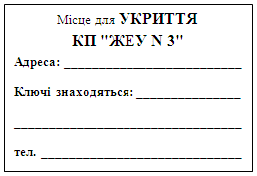 Покажчик маршруту руху до найпростішого укриття 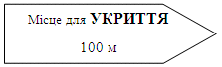 Примітка: На табличках і покажчиках рекомендовано фон білий, шрифт чорний. У верхній частині таблички позначення споруди подвійного призначення (найпростішого укриття) по центру можливе розміщення міжнародного розпізнавального знаку цивільної оборони (блакитний рівносторонній трикутник на оранжевому фоні).Додаток 3АКТ
оцінки об'єкта (будівлі, споруди, приміщення) щодо можливості його використання для укриття населення як найпростішого укриття_____  ____________ 20   року                  ____________________________							           (назва населеного пункту)_________________________________________________________________       (посада, власне ім’я, прізвища осіб, які  здійснювали обстеження) ____________________________________________________________________________  ____________________________________________________________________________ _________________________________________________________________У присутності _______________________________________________________________________________________________________________________  (посада, власне ім'я, прізвище власника будівлі (споруди, приміщення) або уповноваженої ним особи)проведено огляд об'єкта (будівлі, споруди, приміщення), розташованого за адресою:  _____________________________________________________________________________________________________________________________________________________________________________________________       державної, комунальної, приватної форми власності    (непотрібне закреслити)що належить  ________________________________________________________________________________________________________________________ (найменування власника: для приватної форми власності - суб'єкта господарювання,  комунальної - органу 
__________________________________________________________________місцевогосамоврядування, державної - центрального органу виконавчої влади,__________________________________________________________________ місцевої державної адміністрації, державного підприємства, установи, організації)За результатами проведеного огляду встановлено:1. Загальна характеристика об’єкта (споруди, будівлі приміщення) __________________________________________________________________                        				основне функціональне призначення,____________________________________________________________________________________________розташування на місцевості (окремо розташована, вбудована в будівлю, тощо)____________________________________________________________________________загальна площа __________ кв.м., загальний об’єм ______________куб. м.2. Загальний стан об’єкта:технічний _______________________________________________________________________________________________________________________          (справний, працездатний, обмежено працездатний, аварійний, технічний стан не визначався)санітарний _______________________________________________________				(задовільний, незадовільний)загальний стан приміщень ___________________________________________________________________________________________________________		(чисті або захаращені, сухі або сирі, з ознаками підтоплення (затоплення)3. Стан входів, додаткових аварійних виходів_________________________________________________________________	(кількість, входи не захаращено, захищено від атмосферних опадів павільйонами або навісами___________________________________________________________________________________________	обладнано засобами для доступу осіб з інвалідністю та інших маломобільних груп населення)4. Стан систем вентиляції ______________________________________________________________________________________________________________	(передбачено / не передбачено проєктом, наявність, цілісність, комплектність, чистота)	 5. Стан системи водопостачання ______________________________________						(централізоване водопостачання або інше джерело,_____________________________________________________________________________________________наявність, кількість та місткість безнапірних та напірних баків для питної води, інших ємностей_____________________________________________________________________________________________для питної води)6. Стан каналізаційної системи _______________________________________						(передбачено / не передбачено проєктом)санвузли __________________________________________________________		(наявність, кількість, стан санітарних приладів (душових, кранів, унітазів, умивальників)вигрібні ями, пудр-клозети, виносні баки (ємності для нечистот) (для неканалізованих будівель, споруд, приміщень) ____________________________________________________________________________________________	(наявність, тип, кількість, загальний об'єм____________________________________________________________________________________________	можливість очищення, справність, місце встановлення)7. Стан систем опалення ____________________________________________					(передбачено / не передбачено проєктом)8. Стан систем електропостачання та електроосвітлення __________________________________________________________________________________	  (наявність, укомплектованість та справність електрообладнання, передбаченого___________________________________________________________________________________________	проєктом, наявність люмінесцентних ламп, резервних систем електропостачання__________________________________________________________________________________________	(освітлення), заземлення електрообладнання)9. Справність систем зв'язку та оповіщення _____________________________________________________________________________________________(наявність гучномовців, радіоточки, стаціонарної телефонної мережі, стаціонарних телефонних апаратів)10. Протипожежний стан:
автоматичні системи пожежогасіння та сигналізації ___________________________________________________________________________________		 (передбачено / не передбачено проєктом, наявність, справність)наявність та укомплектованість пожежних кранів, укомплектованість первинними засобами пожежогасіння _______________________________________________________________________________________________	(споруду укомплектовано згідно з нормами, не укомплектовано, засобів пожежогасіння немає)ВИСНОВОК
про можливість використання об'єкта (будівлі, споруди, приміщення) для укриття населення як найпростішого укриття_________________________________________________________________	  (об'єкт (будівлю, споруду, приміщення) рекомендовано / не рекомендовано до використання____________________________________________________________________________________________для укриття населення як найпростіше укриття та включення до фонду захисних споруд)____________________________________________________________________________________________за умов: __________________________________________________________		(перелік заходів, що необхідно виконати для приведення об'єкта___________________________________________________________________________________________(будівлі, споруди, приміщення) до вимог щодо утримання та експлуатації найпростіших укриттів)____________________________________________________________________________________________________________________________________________________________16.02.2022 № 01-31/457Керівникам закладів освітиПідписи осіб, які склали цей акт:__________________________
(посада, власне ім'я, прізвище)_________________________
(посада, власне ім'я, прізвище)__________________________
(посада, власне ім'я, прізвище)З актом ознайомлений:Власник об'єкта (будівлі, споруди, приміщення)
(уповноважена ним особа) 
__________________________
(власне ім'я, прізвище)___ ____________ 20__ року